Nanotech2021共同出展お申込み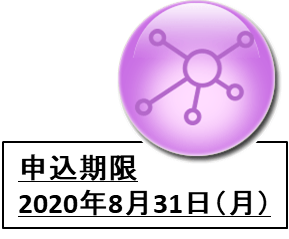 お申し込み先FAX：０４８－８５７－３９２１お問い合せTEL：０４８－８５７－３９０１  担当：梶山 E-mail：sangaku＠saitama-j.or.jp (メール申込の際は記入済みの本ページをPDFでスキャンし、添付送信して下さい。)（フリガナ）企業名英語表記:URL:ご連絡先担当者
(お申し込みから出展当日の連絡担当者をご記入下さい)お名前　　　　　　　　　　　　　　　　　　　　　　部署・役職
E-mail : 所在地（ご住所）郵便番号：所在地：電話番号　／　FAX電話番号：　                                   FAX：業種／事業内容【選考時の資料となります】

１．出展目的※主なターゲット層等も含めてお書きください２．展示する製品、　技術

（展示製品はチラシ・カタログ等の資料を別添下さい）３．出展により期待　される効果について